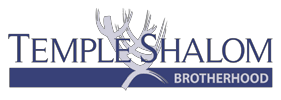 $1,000 BOB WEINFELDYOUTH MERIT SCHOLARSHIP APPLICATIONThe application deadline is May 1NAME:  	 ADDRESS:  		CITY:  	ZIP:	PHONE:  	BIRTHDATE:	E-MAIL ADDRESS:  	PARENT'S NAME:  	EDUCATIONWHAT IS YOUR CURRENT GRADE LEVEL IN SCHOOL?  	WHERE DO YOU CURRENTLY ATTEND SCHOOL?  	WHAT COLLEGE ARE YOU PLANNING TO ATTENDING? ________________________JEWISH EDUCATION BACKGROUNDIS YOUR FAMILY CURRENTLY A MEMBER OF TEMPLE SHALOM?  	WERE YOU A B’NAI MITVAH?  	REFERENCESNAME	ADDRESS	PHONEReferences should include at least one of the following: Temple Shalom Youth Advisor, Temple Shalom Rabbi, Temple Shalom Cantor, Temple Shalom Religious School Director. Optional: You may enclose a sealed letter of recommendation with your application.THIS SCHOLARSHIP IS BASED UPON ACTIVITY WITHIN TEMPLE SHALOM AND THE JEWISH COMMUNITY. PLEASE LIST BELOW ALL OFFICES YOU HAVE HELD IN ANY YOUTH GROUPS, YEARS YOU HAVE PARTICIPATED IN OZRIM, AND/OR ANY OTHER JEWISH ACTIVITIES YOU HAVE PARTICIPATED IN. (PLEASE ATTACH PAGES IF NECESSARY).I understand that this form is not an agreement that I will be selected for the Temple Shalom Bob Weinfeld Brotherhood Scholarship, but merely an application. Should I be selected, I hereby give Temple Shalom Brotherhood permission to use my name in any announcements about the scholarship. I hereby swear that the above information is all true.(Applicant)	(Date)I  hereby  approve  of  my  child  applying  for  the  Temple  Shalom  Brotherhood  Bob  Weinfeld Scholarship.(Applicant's parent)	(Date)Please return this application to:Temple Shalom Brotherhood6930 Alpha RoadDallas, Texas 75240OR EMAIL APPLICATION TO: dlamden@templeshalomdallas.org